PATPET TC01UŽIVATELSKÝ MANUÁL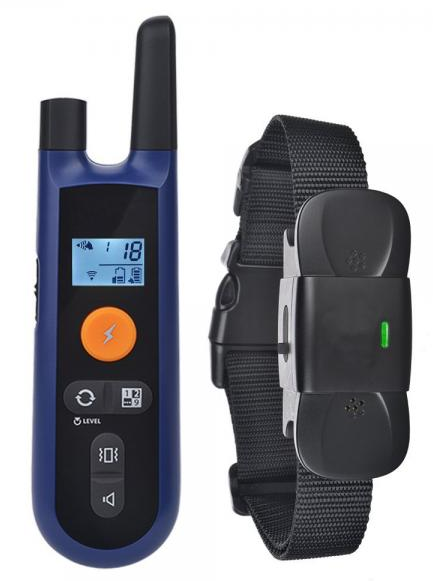 HLAVNÍ FUNKCEDosah pro výcvik 300 mVýcvik až 9 psůFunkce: zvukové upozornění, vibrace, impulz99 úrovní impulzu99 úrovní vibracePřijímač – stupeň krytí IP65Vysílač – není voděodolnýNabíjecí přijímač i vysílačTlačítko pro každou funkci zvlášťPodsvícený LDC displejBALENÍ OBSAHUJEVysílačPřijímačČerný řemínekUSB nabíjecí kabelŠňůrka na zavěšeníCZ manuál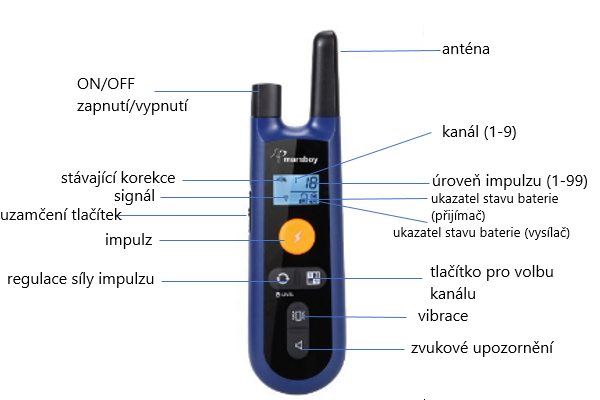 ZAČÍNÁMENabíjení zařízeníZařízení nabíjejte po dobu 2 hodin.Vysílač: Zařízení nabíjejte do té doby, než ukazatel stavu baterie na displeji ukazuje plné nabití (4 čárky).Přijímač: Zařízení nabíjejte do té doby, než červená světelná kontrolka změní barvu na zelenou. Ukazatel stavu baterie přijímače naleznete na displeji. Spárování vysílače a přijímače*Pokud je již zařízení spárováno, můžete tento krok přeskočit.2.1.Připojte přijímač ke zdroji energie pomocí USB kabelu. Zařízení lze spárovat pouze během nabíjení. 2.2.Stiskněte a podržte tlačítko pro volbu kanálu po dobu 5 sekund. Přijímač zavibruje a zapípá. Spárování je dokončeno. Pokud bylo zařízení spárováno úspěšně, na displeji se zobrazí číslice „1“.Spárování dalších přijímačů2.3.Připojte druhý přijímač ke zdroji energie pomocí USB kabelu. Stiskněte a podržte tlačítko pro volbu kanálu po dobu 5 sekund (opakujte krok 2.1. a 2.2.). Pokud bylo zařízení spárováno úspěšně, na displeji se zobrazí následující číslice.Poznámka: Připojujte jeden přijímač po druhém. Nikdy se nesnažte spárovat všechny přijímače zároveň.Odstranění spárovaných přijímačůStiskněte a podržte současně tlačítko pro regulaci síly impulzu a pro zvukové upozornění po dobu 8 sekund. Na displeji se zobrazí 0.Nastavení úrovně impulzuStiskněte a podržte tlačítko pro regulaci síly impulzu a současně otáčejte regulátorem (zapnutí/vypnutí vysílače). Otáčejte, dokud se na displeji nezobrazí přiměřená úroveň impulzu.Doporučujeme začít na úrovni „10“ a podle reakce vašeho psa pomalu úroveň zvyšujte. KOREKCEVibraceStiskněte tlačítko vibrace. Přijímač zavibruje. Pokud tlačítko podržíte déle, vibrace přetrvává.Zvukové upozorněníStiskněte tlačítko pro zvukové upozornění. Přijímač vydá zvukový signál. Pokud tlačítko podržíte déle, zvukový signál přetrvává.ImpulzStiskněte tlačítko pro impulz. Přijímač vydá impulz. Nedoporučujeme držet toto tlačítko dlouhou dobu. Může způsobit poranění zvířete. Aby se předešlo neúmyslnému zranění, korekce se automaticky po 4 sekundách vypne.Přepínání mezi kanály (psy)Pokud máte spárováno více přijímačů a chcete přepínat mezi obojky, stiskněte tlačítko pro volbu kanálu.PŘIJÍMACÍ OBOJEKŘemínek provlečte přijímačem.Každý elektronický obojek musí těsně přiléhat ke kůži. Elektrody musí přiléhat až ke kůži pod srstí, ale nesmí škrtit.Pokud je obojek příliš volný, stimulace nebude fungovat správně, neboť nedochází ke správnému kontaktu elektrod s kůží zvířete. Pokud pes nereaguje na stimulaci, vždy zkontrolujte, zda elektrody těsně přiléhají ke kůži.Silikonové čepičky mohou snížit intenzitu impulzu. Čepičky chrání vašeho psa před přímým kontaktem s kovovými elektrodami, které mohou některým psům způsobovat nepohodlí.Je na vašem rozhodnutí, zda je použijete.TIPYOdměňte vašeho psa pamlskem vždy, co splní povel.Nepoužívejte výrobek u psů mladších 6 – ti měsíců, březí, agresivních, starších a těch, kteří nejsou v nejlepší kondici.Nejprve používejte slovní povely a pokud je to potřeba, použijte korekční stimul. Vždy požadujte vykonání pouze jednoho povelu, aby pes nebyl zmatený. Ve výcviku buďte důslední a trpěliví zároveň.Vždy používejte stejné povely, neměňte je.Nikdy se nespoléhejte výhradně na toto zařízení.Pokud zpozorujete, že váš pes vykazuje neobvyklé chování nebo je agresivní, přestaňte obojek používat a kontaktujte profesionálního trenéra.TECHNICKÉ PARAMETRYZÁRUKAZáruční lhůta je 24 měsíců od data prodeje.Adresa, na které naleznete prohlášení o shodě a aktuální návod (záložka ke stažení):https://www.elektro-obojky.cz/vycvikove-obojky/patpet-tc01Změny technických parametrů, vlastností a tiskové chyby vyhrazeny.Záruční a pozáruční opravy zabezpečuje dovozce:Reedog s. r.o.,Sedmidomky 459/8, PrahaInfolinka: 216 216 106Email: info@elektro-obojky.czModelTC01Rozměr přijímače (š/v/h)6,9 cm x 3,8 cm x 3,5 cmRozměr vysílače10 cm x 4 cm x 2 cmPřijímačstupeň krytí IP65, plavání povolenoVysílačnení voděodolný, držte dál od vodyNabíjeníUSB kabelVýdrž přijímače7–15 dníVýdrž vysílače1–3 měsíceHmotnost přijímače54 gHmotnost vysílače72 gPlné nabití2-3 hodiny